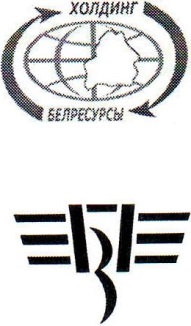 ДЗЯРЖАУНАЕГАНДЛЁВА-ВЫТВОРЧАЕ АБ’ЯДНАННЕ
«БЕЛРЭСУРСЫ» -К1РУЮЧАЯ КАМПАН1Я ХОЛДЫНГУ
«БЕЛРЭСУРСЫ»Адкрытае акцыянернае таварыства
«БАРЫСАЎСК1 ЗАВОД
ПЛАСТМАСАВЫХ ВЫРАБАЎ»
ААТ«БЗПВ»вул. Даумана, 97, 222511, г.Барысау, М1нскай вобласш
Тэлефоны: (0177) 74-48-07; 74-48-09;73-43-56
факс: (0177) 74-49-24; 74-46-96; 74-36-10
E-mail: h7ni@bzpi.bv http:// www. bzpi.by
p/p № BY67BPSB30121407660159330000
ЦБК № 502 ААТ «БПС-Сбербанк» г. MiHCK
BIC BPSBBY2XУНП 600012297 АКПА 00203507ГОСУДАРСТВЕННОЕ
ТОРГОВО-ПРОИЗВОДСТВЕННОЕ
ОБЪЕДИНЕНИЕ «БЕЛРЕСУРСЫ» -
УПРАВЛЯЮЩАЯ КОМПАНИЯ ХОЛДИНГА
«БЕЛРЕСУРСЫ»Открытое акционерное общество
«БОРИСОВСКИЙ ЗАВОД
ПЛАСТМАССОВЫХ ИЗДЕЛИЙ»
ОАО «БЗПИ»ул. Даумана, 97, 222511, г. Борисов, Минской области Телефоны: (0177) 74-48-07; 74-48-09;73-43-56 факс: (0177) 74-49-24; 74-46-96; 74-36-10              E-mail: hzni@bzpi.bv http:// www. bzpi.byp/c № BY67BPSB30121407660159330000
ЦБУ № 502 ОАО «БПС-Сбербанк» г. Минск
BIC BPSBBY2XУНП 600012297 ОКПО 00203507Открытое акционерное общество «Борисовский завод пластмассовых изделий» (ОАО «БЗПИ») имеет многолетний опыт работы в области переработки пластмасс и производства товаров бытовой химии, выпускает разнообразный и многочисленный ассортимент продукции.В настоящее время предприятие заинтересовано в расширении географии экспортных поставок. Целевой группой маркетингового охвата для нашего предприятия являются организации оптовой и розничной торговли, а также предприятия строительной, сельскохозяйственной и других отраслей экономики, приобретающие продукцию для собственного потребления. Наиболее интересными рынками сбыта для предприятия в настоящее время являются страны ЕС, ЕАЭС (Республика Армения, Кыргызская Республика и др.), Дальней дуги (Австралийский Союз, Республика Ангола, Исламская Республика Пакистан и др.).Продукция ОАО «БЗПИ» отмечена дипломами и наградами отраслевых международных выставок. Высокий уровень организации производства ОАО «БЗПИ» подтвержден сертификатом системы менеджмента качества ИСО 9001. В ОАО «БЗПИ» внедрена система штрих-кодирования GTIN-13, которая позволяет предприятию реализовывать продукцию во все структуры оптовой и розничной торговли.ОАО «БЗПИ» имеет многолетний опыт поставок собственной продукции в страны Европейского союза и страны СНГ: Российскую Федерацию, Республику Казахстан, Кыргызскую Республику, Украину, Республику Молдова, Латвийскую Республику, Литовскую Республику, Эстонскую Республику, Швейцарскую Конфедерацию.Наше предприятие производит более 1000 наименований изделий, включающих в себя 4 ассортиментные группы:Изделия из пластмасс:товары народного потребления включают в себя более 250 наименований: изделия для сада и огорода, изделия для хозяйственных нужд, изделия для кухни, изделия для ванной комнаты и туалета, санитарно-гигиенические изделия, изделия для ухода за одеждой и обувью;изделия для хранения и транспортировки жидких продуктов (баки, бочки, канистры);полимерные контейнеры для сбора твердых бытовых отходов объёмом от 120 до 700 литров, баки для душа, дорожные блоки, поддоны.Товары бытовой химии:ТМ «BONUS» представлена стиральными порошками, жидкими средствами для стирки, отбеливателями, усилителем стирального порошка и кондиционером-ополаскивателем для белья.ТМ «BERIL» включает в себя чистящие и моющие средства для кухни, посуды, ванной комнаты и туалета, бытовой и офисной техники, стекол и зеркал, плит и микроволновых печей.ТМ «Вея» объединяет средства для кухни, посуды, ванной комнаты и туалета, стекол и зеркал.Пленка и пленочные изделия:пленка полиэтиленовая сельскохозяйственная и термоусадочная (шириной до 6м);пленка многослойная;пленка упаковочная, в т.ч. для пищевой промышленности;пленка для мульчирования;полимерные рукава для хранения плющеного зерна;ленты сигнальные;пакеты из полиэтилена высокого давления (ПВД), пакеты-майки из полиэтилена низкого давления (ПНД), мешки для мусора и фасовочные пакеты с цветным рисунком и без него.Трубы:трубы и фасонные части из полиэтилена для трубопроводов, транспортирующих воду наружным диаметром от 20 до 630 мм;трубы и фитинги из полиэтилена для подземных газораспределительных систем наружным диметром от 20 до 630 мм.;трубы и фитинги из полипропилена (в т.ч. металлополимерные) для внутренних систем холодного, горячего водоснабжения и отопления диаметром от 16 до 50 мм;трубы и фитинги из полипропилена для внутренних систем канализации диаметром 50 и 110 мм;трубы-оболочки для производства предварительно изолированных труб диаметром до 630 мм.Более подробно ознакомиться с ассортиментом на товары ОАО «БЗПИ» Вы можете в нашем коммерческом предложении (приложение 1), а также на сайте нашего предприятия http://www.bzpi.by/, http://www.bzpi.by/en/Преимущества продукции производства ОАО «БЗПИ» в сравнении с зарубежными аналогами:высокое качество;долговечность;безопасность и экологичность.ОАО «БЗПИ» предлагает гибкие условия сотрудничества (условия оплаты и поставки продукции, скидки и т.д.) с индивидуальным подходом к каждому покупателю, устанавливаемые по результатам прямых переговоров.Контактные лица: начальник отдела маркетинга Рябов Павел Александрович, тел. +375 177 74 41 00, e-mail: pr@bzpi.by; ведущий специалист отдела маркетинга Задорожная Ольга Владимировна, тел. +375 177 74 48 09, e-mail: om@bzpi.by; маркетолог отдела маркетинга Партыка Мария Станиславовна, тел. +375 177 74 48 09, e-mail: om@bzpi.